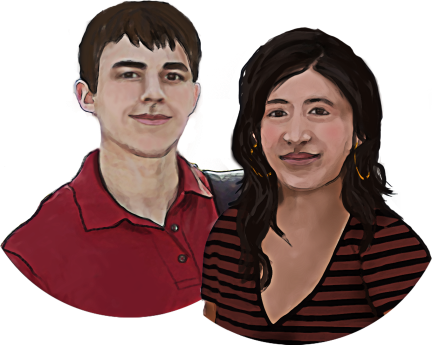 Facteurs qui influencent ton état de santé et de bien-être : Plusieurs facteurs influencent ton état de santé et de bien-être. En voici quelques-uns :tes habitudes de vie (alimentation, consommation - cigarette, drogue, alcool; activités physiques, comportements sexuels; hygiène personnelle); la qualité des milieux dans lesquels tu vis; les problèmes de santé que tu as ou que tu risques de développer; la qualité des services que tu as besoin de recevoir; le niveau de stress que tu ressens; la qualité des liens avec ton réseau ou avec les personnes qui t’entourent.  Comme tu peux le voir, ton état de santé et de bien-être est lié à plusieurs facteurs. Ton état de santé et de bien-être n’est pas « statique ». Il évolue selon tes choix, selon les milieux dans lesquels tu vis, selon les services que tu reçois et selon les évènements qui surviennent dans ta vie.  Voici quelques questions qui te permettront de jeter un coup d’œil sur ton état actuel de santé et de bien-être.   Pour chaque facteur, identifie la réponse qui correspond le mieux à ta situation actuelle. Choix de réponse : Tout va bien : je n’ai pas besoin de m’inquiéter. Cet élément ne comporte pas de problème pour moi. Je devrai faire attention : pour le moment, ce n’est pas encore un problème, mais cela pourrait le devenir s’il n’y a pas de changements Je dois agir : quelque chose doit changer rapidement pour améliorer mon état de santé et de bien-être.À la suite de cet exercice, comment peux-tu qualifier ton état général de santé et de bien-être?En général mon état global de santé et de bien-être est :        Très bon        Plutôt Bon        Moyen        Plutôt mauvais         Très mauvais Pourquoi? ____________________________________________________________________________________________________________________________________________________________________________________________________ Échange avec les membres de ton réseau (ta famille, tes proches, tes amis, tes intervenants ou tes professeurs) sur ton état de santé et de bien-être. En général, les membres de ton réseau croient que ton état global de santé et de bien-être est :         Très bon        Plutôt Bon        Moyen        Plutôt mauvais         Très mauvais Pourquoi? ____________________________________________________________________________________________________________________________________________________________________________________________________ Avez-vous la même perception sur ton état de santé et de bien-être?Échangez sur vos réponses et sur les raisons qui motivent vos réponses. À la suite des échanges avec les membres de ton réseau, refais l’évaluation de ton état global de santé et de bien-être. En général mon état global de santé et de bien-être est :        Très bon        Plutôt Bon        Moyen        Plutôt mauvais         Très mauvaisTu peux maintenant placer cette fiche dans  Mon carnet de route dans la section Ma personne. 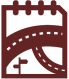 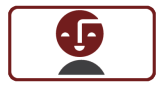 Tout va bienJe devrai faire attentionJe dois agirAlimentation Consommation (cigarettes, alcool ou drogue)Activités physiquesContrôle de mon poids Hygiène personnelleHabitudes et comportements sexuelsÉtat de santé physique Services que je reçois Stress ressentiAvoir des amisSoutien de mon réseau Respect envers les autres Respect des autres envers moiUtilisation du réseau InternetAutres que je veux ajouter